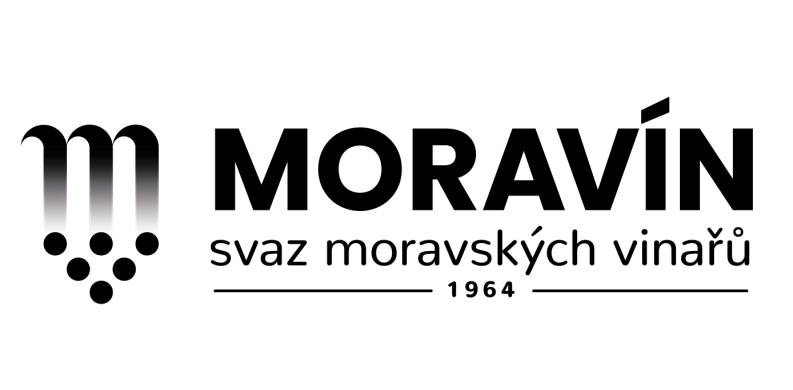 Moravín, svaz moravských vinařů pro své členy, zájemce z řad vinařů a vinařskou veřejnost pořádá a srdečně zve na AKTIV K OCHRANĚ RÉVY VINNÉ„POLNÍ KÁZÁNÍ“úterý, 2. července 2019 v 9.00 hod.VINAŘSTVÍ HOLÁNEK, Vinařský dvůr na faře, IVAŇProgram: Současný stav výskytu chorob a škůdců ve vinicích, doporučená ochrana révy vinné  - školení v terénu, prohlídka mladé výsadby vinic           Ing. Petr Ackermann, Brno  Aktuální ochrana vinic          Ing. Drahomíra Musilová, BASF, PrahadiskusePrezence: od 8.30 hod. ve Vinařském domě na faře v Ivani (www.vinarskydvurnafare.cz),přednáška na aktuální téma, následně školení ve vinici. Vložné: členové Moravínu 30,-- Kč, ostatní zájemci 50,-- Kč. Odborný garant za Moravín Vladimíra Seidlová a Ing. Hynek HolánekTěšíme se na Vaši účast a srdečně zveme. Za výbor MoravínuVladimíra Seidlová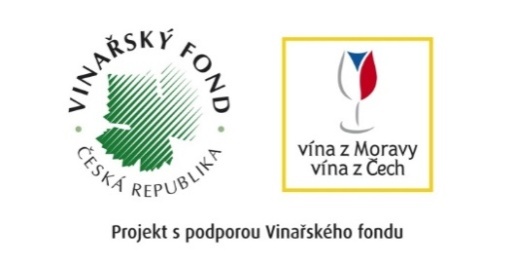 Moravín, svaz moravských vinařů z. s., Zámek 1, 69201 Mikulov, korespondenční adresa: Nová 48, 692 01 MIKULOV,   P. O. Box 88, p. MIKULOV, www.moravin.com; info@moravin.com; vseidlova@iol.cz; tel. 602559226